………………………………………………, president/a de l'ADF …………………………………C E R T I F I C O :Que les persones que es relacionen a l'imprès B, habitualment realitzen tasques de prevenció i extinció d'incendis forestals, donada l'experiència adquirida en els feines descrites, considero que estan prou capacitats per a les possibles intervencions que es puguin esdevenir.I perquè així consti, signo el present certificat(signatura electrònica)SOL·LICITUD	IMPRÈS MODELNÚMERO DE REGISTRE ADF	........................................................Nom i adreça electrònica del president/a per la tramesa de la resolució de la DGEFMNSignatura electrònica president/aManifesta: Que es presenta voluntari/a per les tasques de prevenció i suport en l’extinció d’incendis forestals de l’Agrupació de Defensa Forestal de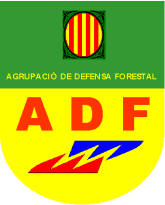 I declara sota la seva responsabilitat que les dades facilitades en relació al seu estat de salut són certes, no existint ocultació de circumstàncies o fets que poguessin influir en la seva valoració com a voluntari en la participació de les tasques pròpies de l’activitat esmentada.Senyalar amb una “X” la casella que correspongui en cadascuna de les preguntes formulades a continuació. En el supòsit de que es produeixi una resposta en sentit afirmatiu, no es podrà acceptar la seva petició de formar part del grup de voluntaris de l’esmentada ADF, a no ser que aporti un certificat mèdic on es faci constar que gaudeix d’un estat de salut apte per realitzar les tasques derivades de la prevenció i suport en l’extinció d’incendis forestals realitzades per l’Agrupació de Defensa Forestal.Amb la signatura d’aquest document el voluntari autoritza a que les dades personals siguin incloses en fitxers de l’Agrupació de Defensa Forestal, així com a que siguin cedides a serveis mèdics, jurídics, a l’administració pública i a organismes judicials, sempre que la seva cessió estigui relacionada dins l’àmbit de les activitats desenvolupades per les Agrupacions de Defensa Forestal.Generalitat de CatalunyaDepartament d’Acció Climàtica,Alimentació i Agenda RuralDirecció General d’EcosistemesForestals i Gestió del MediSubdirecció General de BoscosServei de Prevenció d’Incendis ForestalsTelèfon.....................Núm CarnetDNIData naixament1r cognom2n cognomNomTelèfonAdreça electrònicaSignatura voluntariEn /laAmb DNI nºDomiciliC.P.PoblacióData naixement11.1Ha patit o pateix malaltia neurològica tipus epilèpsia o una altra amb alteracions d'origen centralSINO11.2En cas afirmatiu, realitza actualment el tractament controlat per un especialista en neurologiaSINO22.1Ha patit o pateix malaltia psiquiàtrica del tipus psicosi, depressió major o similarsSINO22.2En cas afirmatiu, realitza actualment tractament controlat per un especialista en psiquiatriaSINO33.1Consumeix o ha consumit de forma habitual o esporàdica drogues d'origen sintètic tipus heroïna,cocaïna o altresSINO44.1Pateix o ha patit problemes derivats del consum habitual de begudes alcohòliquesSINO55.1Pateix o ha patit malaltia o alteració del seu camp visual que superi el 50% de pèrdua de visióSINO66.1Pateix o ha patit malaltia de l'oïda que comporti una pèrdua auditiva al superior de 50%SINO77.1Ha patit algun accident de qualsevol tipus que afecti ja sigui la extremitat superior o la inferior i que hagicomportat una pèrdua funcional d’alguna de les seves parts en més del 50%SINO88.1Ha precisat d’alguna intervenció quirúrgica que hagi afectat a la seva columna cervical, dorsal o lumbarSINO99.1Pateix de diabetis en tractament amb insulinaSINO1010.1És hipertens que comporti tractament habitualSINO1111.1Pateix o ha patit dolors a la zona pectoral, com por ser una angina, que hagi precisat d’ingrés hospitalariSINO1212.2Ha patit un infart de miocardi recent (en els darrers 4 anys) o una malaltia coronària que hagi comportatun ingrés hospitalariSINO1313.1Ha patit o pateix actualment episodis de disnea més o menys freqüents o d’altres malalties respiratòries que precisin de tractament amb inhaladors o fins i tot d’ingrés hospitalariSINO1414.1Pateix actualment alguna malaltia, a banda de les exposades anteriorment, que pugui causar-li problemes de salut arrel de desenvolupar les activitats físiques derivades de la prevenció i / o extinciód’incendisSINO1515.1Sol·licitants femenines. Està o creu estar en data d’avui embarassadaSINO